ПОВЕДЕНИЕ РОДИТЕЛЕЙС РЕБЕНКОМ, КОТОРЫЙ ИГРАЕТ• Учить играть ребенка и придавать значение игре не меньше, чем питанию, прогулкам и воспитанию детей.Следить за тем, как Ваш малыш играет, и знать, какие игры в каком возрасте ему необходимы. Для этих игр специально подбирать игрушки.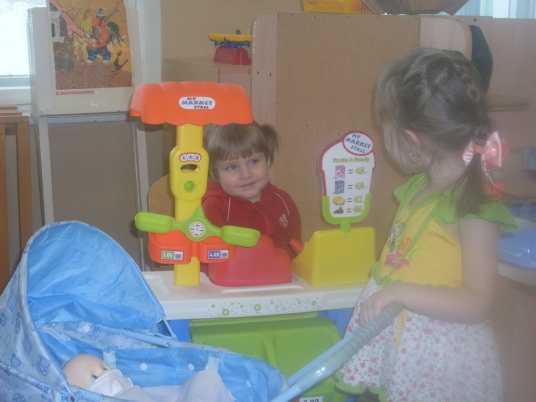 Следить за тем, с кем Ваш малыш играет, коммуникабелен ли он. А если некоммуникабелен, воспитывать в нем это качество.Стараться поощрять фантазию и творчество в игре.Не прерывать игру в разгаре.Пытаться разгадать символику игры, какую информацию она несет для Вас, что в данный момент довлеет над ребенком, о чем мечтает он.Поняв символику игры, помочь ребенку в решении его проблем.Готовя к поступлению ребенка в школу, пытаться моделировать в сюжетах игр его учебу в первом классе.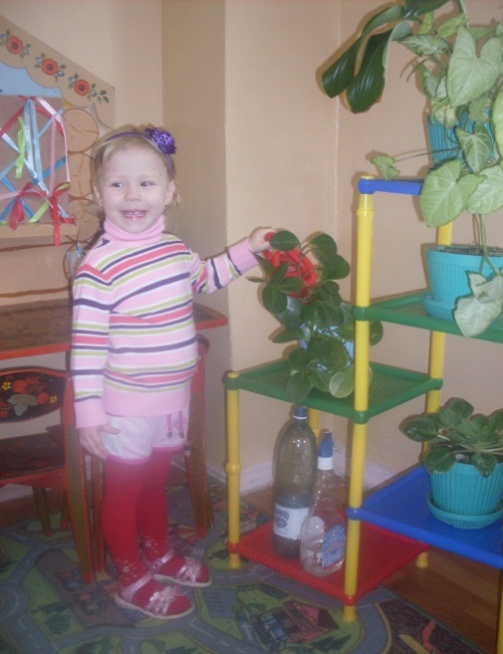 Не забывайте, что родоначальником учебной деятельности является игра.Если игра не соответствует особенностям возраста ребенка и он, играя, отстает от сверстников или ровесников, проконсультироваться с педиатром или психоневрологом.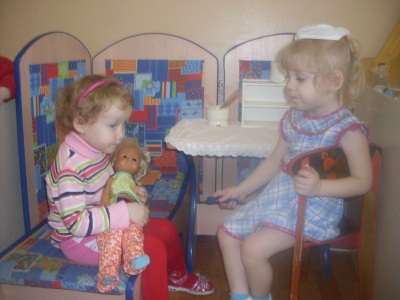 КАК НЕ НАДО ВЕСТИ СЕБЯ С РЕБЕНКОМ, КОТОРЫЙ ИГРАЕТСмотреть на игры, как на баловство, наказывая за них.Прерывать игры в разгаре.Ругать за все фантазии и выдумки в игре, особенно за воображаемых партнеров.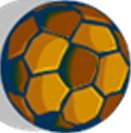 Не признавать какого-либо творчества в игре.Не покупать ненужные игрушки.Не обращать внимание на то, как Ваш малыш играет и с кем играет.Не придавать значения коммуникабельности Вашего ребенка в играх.Не развивать его коммуникабельность.Не понимать символику игры и не пытаться ее разгадать.Не знать о возрастных особенностях игр ребенка.Не придавать значения тому, что игры Вашего ребенка отличаются от игр сверстников.Не обращаться к специалистам всвязи с нарушенной игровой деятель-ностью ребенка.ПРАВИЛА ПОКУПКИНОВОЙ ИГРУШКИИгрушка должна быть:безопасной (посмотрите качество изготовления, материал, из которого она сделана);эстетичной на вид;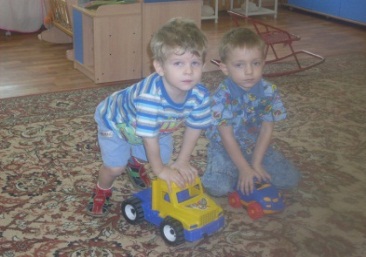 соответствующей возрасту;многофункциональной (чем больше действий ребенок может выполнить с игрушкой, тем лучше; естественно, это правило не касается погремушек для малышей).Способность родителей участвовать в жизни детей проявляется в отношении к играм. В играх отражается личность ребенка, они - показатель педагогического уровня родителей. Часто иг-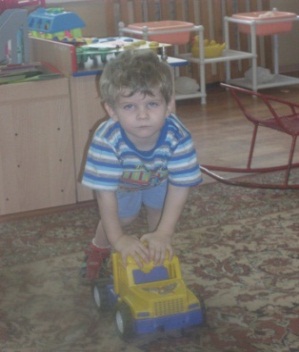 ра – это первая фа-за более серьезной деятельности.Большинство родителей способны развлекать детей, особенно малышей. Но уметь игратьсдетьми всерьезуме-ют далеко не все. А тем временем в руках у родителей имеется лучший козырь - детская игра, то есть занятие, которое ребенок любит больше всего на свете. Итак, большой секрет: как одну из самых больныхтемдля роди-телей–убор-ку игрушек–превратить в увлекательное занятие!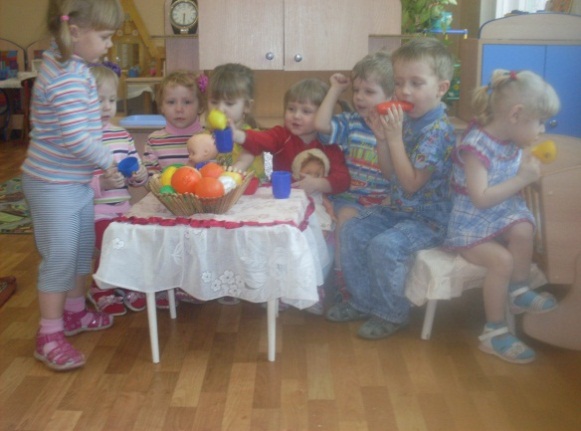 Обратитесь однажды к своему ребенку с вопросом: «Давай проверим, есть ли у тебя игрушки красного цвета (прямоугольной формы, из ме-ха)?». У детейпостарше можновызвать позна-вательныйинте- рес: «А ты зна-ешь, чего у тебя больше: автомобилей или кукол?»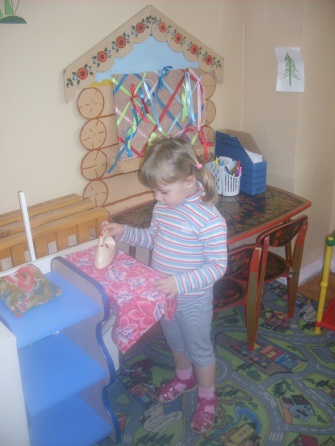 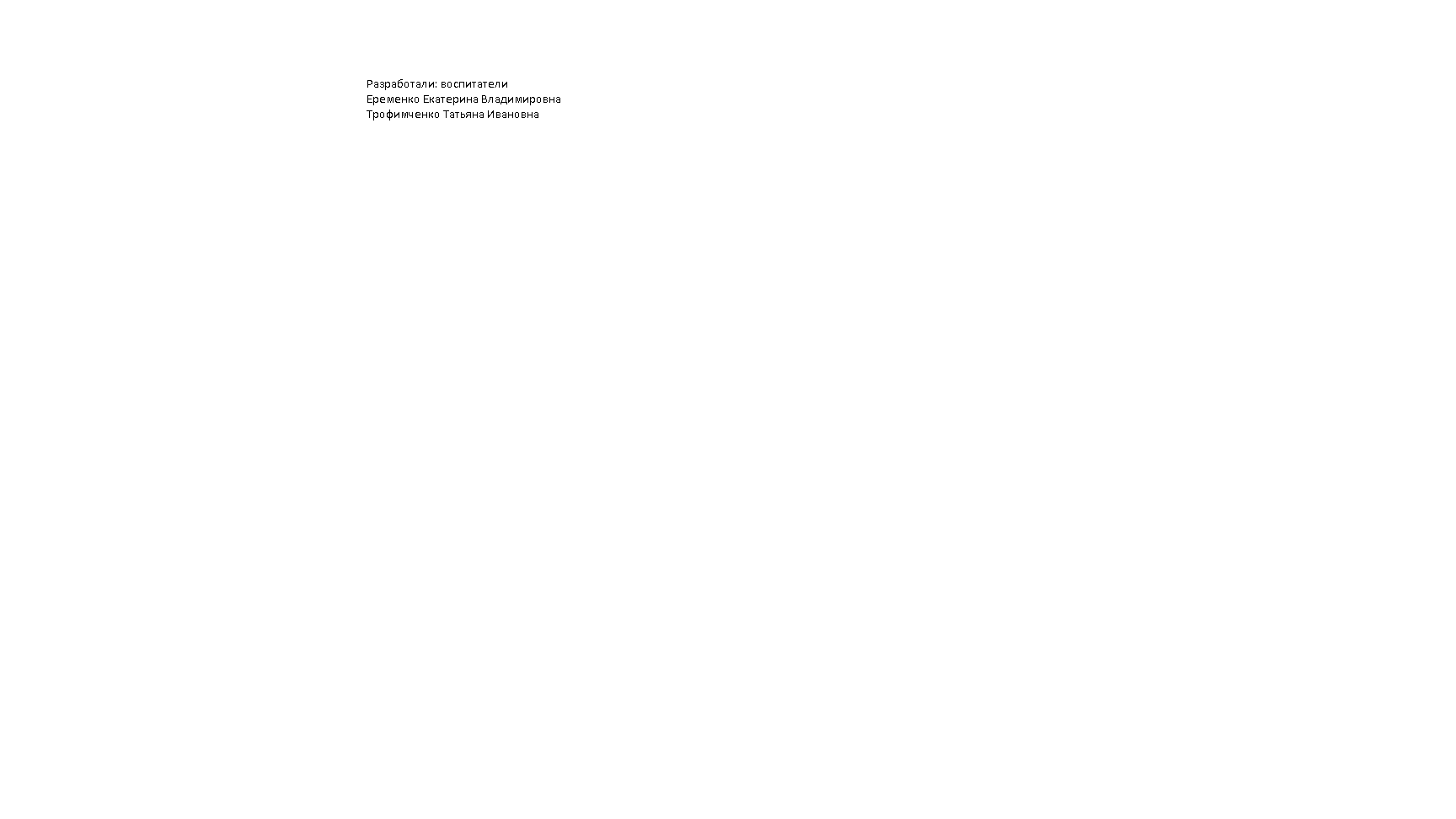 